NEMZETKÖZI GABONATANÁCS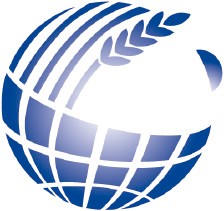 www.igc.intGMR 469 – 2016. augusztus 25.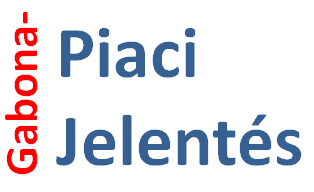 FŐBB ESEMÉNYEKA búza és a kukorica kilátásainak további javulása miatt a globális teljes gabonatermés (búza és egyéb gabona) 2016/17-ben 23 millió tonnával haladja meg az előző havi értéket. A termés így a mindenkori csúcsértéket jelentő 2069 millió tonnát éri el, mely 3 százalékkal áll az előző évi érték felett. A hónap legnagyobb javulását a kukorica mutatta, mely majdnem teljesen az USA terméskilátásainak folyamatos javulásához köthető. A búza változásai a korábbi változásokat követik, ahogy a FÁK-országok és az USA emelkedéseit részben ellensúlyozzák az EU csökkent értékei. A bőséges készletek és az alacsony árak tovább erősítik a takarmány iránti keresletet, mely a 17 millió tonnás havi emelkedés nagy részéért felel. Ennek ellenére a készletek is 4 millió tonnával emelkedtek, és az új csúcsértéket jelentő 492 millió tonnát érik el. A 330 millió tonnán álló kereskedelem 6 millió tonnával növekedett az előző hónaphoz képest, de még így is 4 százalékkal elmarad a 2015/16-os rekordtól.A kedvező körülmények közt javulnak a kilátások az USA-ban, melynek köszönhetően a globális szójabab termelés 4 millió tonnával magasabbra becsült az előző havi jelentésben foglaltaknál, és 325 milliós csúcsértéken áll, mely 3 százalékos éves emelkedést jelent. A teljes felhasználás változatlan maradt július óta, az összesített zárókészletek pedig kevéssel emelkedtek, de jelenleg is csak 31,5 millió tonnán állnak, mely még mindig a második egymást követő csökkenést mutató évet jelenti, beleértve a fő exportőrök enyhe visszaesését. A globális importkereslet további emelkedése várható, mely a Kínába irányuló nagyobb szállítmányok miatt eléri a 136 millió tonnás értéket.Néhány termelő csökkent kilátásait tükrözve a 2016/17-es globális rizstermés 3 millió tonnával esett a korábbiakhoz képest, és 484 millió tonnán áll. Ez azonban még mindig 2 százalékos éves növekedést és egy mindenkori csúcsértéket jelent. A kis csökkenés ellenére a teljes felhasználás az új rekordot jelentő 482 millió tonnára várt, míg az aggregát szezonvégi készletek 116 millió tonnát tesznek majd ki. Az ázsiai országok számainak módosulása miatt azonban a készletek jelentősen magasabbra vártak, mint júliusban. a 2017-es kereskedelem a korábbiaknál alacsonyabbra előre jelzett, de 40 millió tonna körüli értékével az átlagos mennyiséggel egyezik meg. Az IGC GOI Gabona és Olajos Mag Index (GOI) az előző hónaphoz képest nagyrészt változatlan, szerény növekedés történt a búza és a szójabab tekintetében, de emellett kis csökkenés következett be a kukoricában és a rizsben.BECSLÉSEKA kerekítés miatt a végösszegek eltérhetnekbúza és egyéb gabonaArgentína, Ausztrália, Kanada, EU, Kazahsztán, Oroszország, Ukrajna, USA Argentína, Brazília, Ukrajna, USA Argentína, Brazília, USA India, Pakisztán, Thaiföld, USA, Vietnám 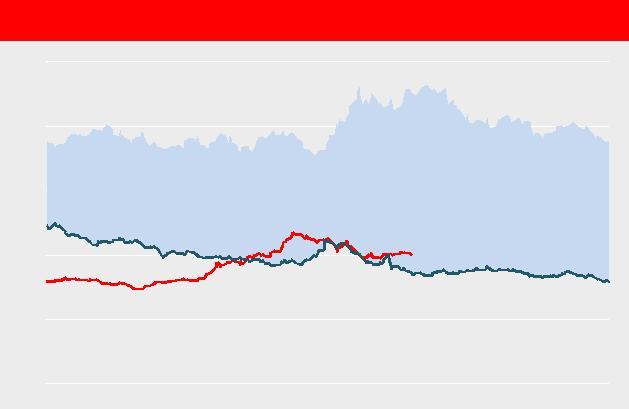 IGC GABONA & OLAJOS MAG INDEX (GOI)Lásd: http://www.igc.int/grainsupdate/igc_goi.xlsbAz adatok további felfelé módosítását követően a 2016/17-es gabonatermelés egy mindenkori rekordértéket jelentő értéken áll.A takarmány emelkedése a gabonakereslet várt növekedésének feléért felelős.A globális gabonakészletek negyedik egymást követő éve emelkednek.A globális szójababtermés a kiugróan magas terményeredmények miatt új rekordértéket mutat a vezető termelők, különösen az USA és Brazília körében.A 2016/17-es globális rizstermés, feltételezve, hogy kedvezőek lesznek az ázsiai időjárási körülmények, rekordértékű lehet.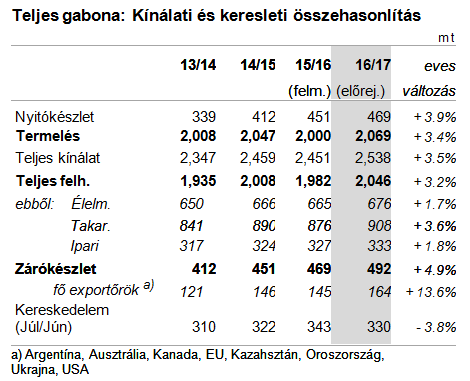 A globális teljes gabonatermés (búza és egyéb gabona) jelenleg egy mindenkori csúcsértékre becsült 2016/17-ben, és a hatalmas nyitókészletekkel a teljes kínálat első alkalommal haladja majd meg a 2,5 milliárd tonnát.Habár a búzatermés is új csúcsértéket ér majd el, a múlt hónap során aggodalmak merültek fel a malmi minőségű készletekkel kapcsolatban. A hatalmas esőzések több helyen növelték az átlagos búzatermét ugyan, de a minőség romlását is eredményezték. A kukoricatermés szintén a legmagasabb értékre várható, az USA rekordmennyiségű termése az éves növekedés majdnem feléért felelős. Az előző szezonokban tapasztalt csökkenések után a globális gabonafelhasználás jelentős javulást mutat, melyet a takarmány iránti erős kereslet mozgat. A nagy kukoricakészletek miatt az egyéb gabonák árainak is versenyképesnek kell maradniuk annak érdekében, hogy megszerezzék az élőállat-szektor keresletét, beleértve a szezon jelentős készleteit az alacsony minőségű búzából. A jelentős kereskedelem ellenére a globális készletek 2016/17 végi növekedése várható, a készletek és a felhasználás aránya pedig 15 éves rekordot ér el. Emellett azonban a 200 millió tonnára várható kínai készletek ebből 40 százalékot tesznek ki. A világkereskedelem erős marad, habár nem éri el az előző évi rekordértéket.A 2016/17-es globális szójabab termés az előző évhez képest 3 százalékkal emelkedik, és eléri a rekordot jelentő 325 millió tonnát, mely a várt területi növekedésekhez és a vezető termelők megnőtt terménymennyiségéhez köthető. A teljes felhasználás a szójabab termékek továbbra is növekvő kereslete miatt emelkedik, a globális készletek pedig a hároméves mélypontot jelentő 31,5 millió tonnára esnek. A kereskedelmi volumen a Kínába irányuló nagyobb szállítmányok miatt új csúcsértéket ér majd el, Brazília és az USA is várhatóam több mind 50 millió tonnát továbbít majd. A globális szójadara kereskedelem 2016/17-ben új csúcsértéket ér el a Távol-Kelet Ázsiából és Európából származó kereslet miatt. Az EU-ban az újabb csalódást jelentő hazai repcetermés biztosítja majd az erős felvásárlói keresletet.Feltételezve, hogy Ázsiában a körülmények jelentős javulást mutatnak a rizs számára, a globális termelés az előző évhez képest 11 millió tonnával emelkedik az előző évhez képest, és 484 millió tonnás rekordértéket ér el. Míg a folytatódó népességnövekedés tovább emeli a felhasználást, az aggregát átmenő készletek kis éves emelkedést mutatnak, mely így 116 millió tonna lesznek. A teljesen belül a fő exportőrök készletei némileg visszaesnek, de ezt más területek, különösen Kína felhalmozásainak ellensúlyoznia kell. A 2017-es kereskedelmi volumen az előző évhez képest nagyrészt változatlan és az ötéves átlaggal megegyező maradt, melyet a fő ázsiai és afrikai felvásárlók kereslete is megerősít.A globális gabona és olajos mag exportárak vegyesen alakultak augusztus folyamán. A szójabab és a búza értékeinek kis javulását elnyomta a rizs és kukorica árainak gyengülése, az IGC GOI Index pedig az előző hónaphoz képest változatlan marad az előző hónaphoz képest.Az al-indexek között a legnagyobb havi változás a rizs kapcsán történt, az árak a szezonális tényezők és a lassú exportkereslet miatt csökkentek. Míg a bőséges készletek miatti várakozások stabilizálódtak, a rekordmennyiségű globális búza, kukorica és szójabab aratás mennyisége egyre valószínűbb, és a bőséges készletkilátások nem tudták lejjebb nyomni az árakat. Néhány kereskedő a legjobb minőségű őrölt búza készleteinek várható esésére koncentrált, míg a szójabab árfolyamok, különösen az USA-ban tovább emelkedtek az erős tengerentúli felvásárlási kedv miatt.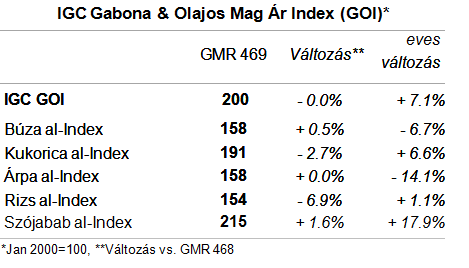 IGC	GMR 469 – 25 August 2016Búza : GOI al-Index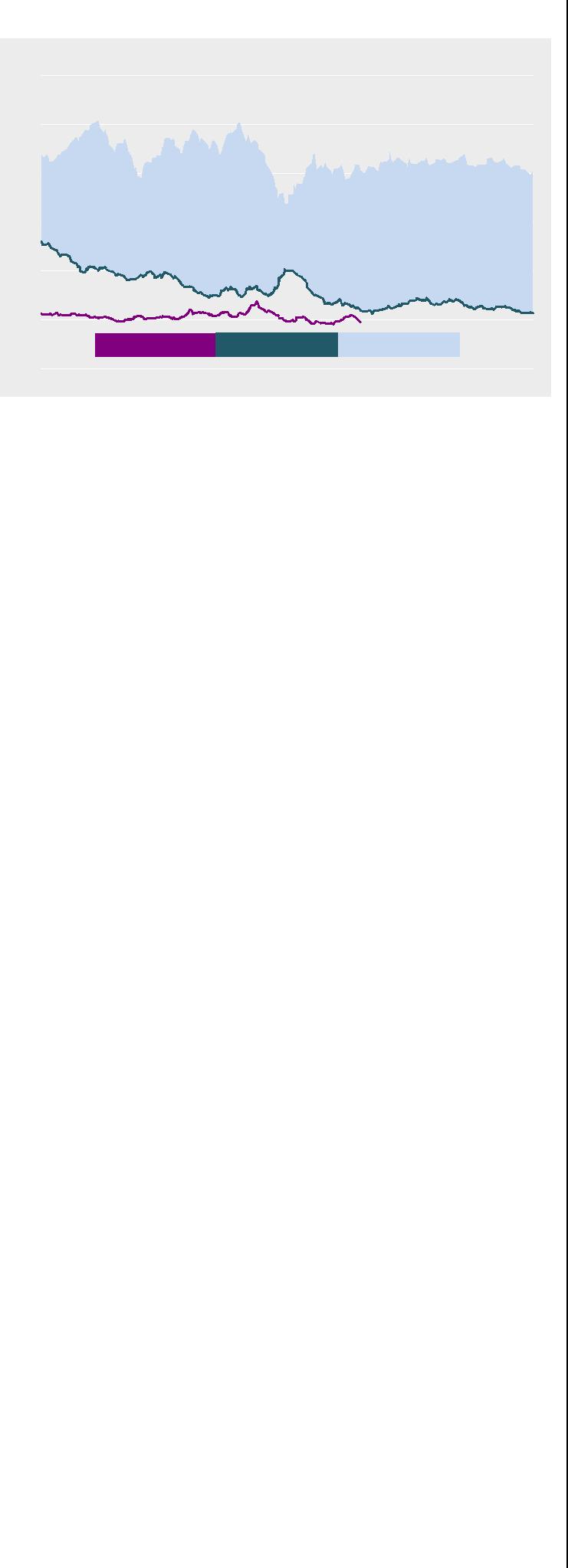 Jan 2000 = 100A globális búzapiac erősebb lett augusztus folyamán, az árakat az északi félteke minőségi romlásai és a kis termelői értékesítések erősítették. Mivel azonban a készletek továbbra is hatalmasak lesznek, az IGC GOI al-index havi emelkedése nem érte el az 1 százalékot.Kukorica: GOI al-Index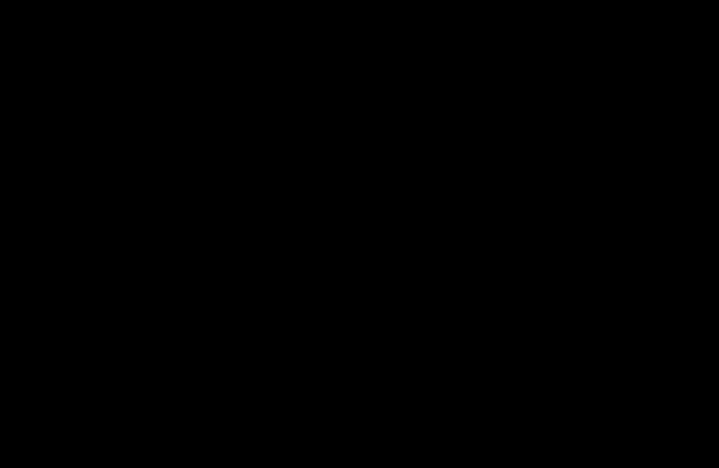 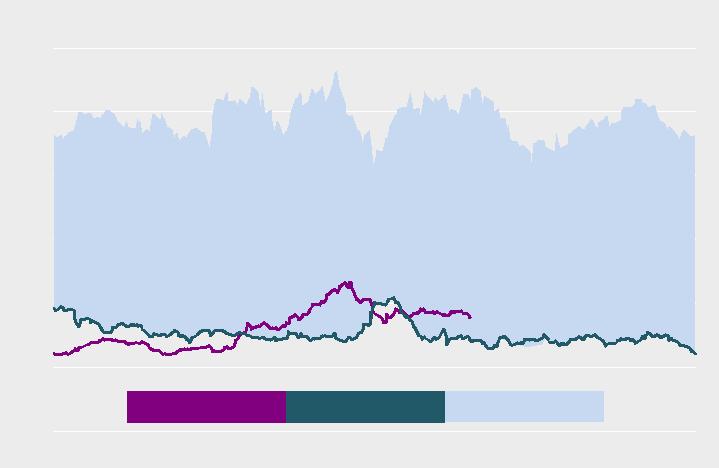 Jan 2000 = 100Az IGC GOI kukorica al-index 3 százalékot csökkent az előző hónaphoz képest, mivel a kielégítő globális készletek iránti várakozásokat bővítették kedvező amerikai terméskilátások. Az argentin árak lenyomták az USA árait, de a brazil értékek egyre inkább nominálértékként tekintendők.Rizs: GOI al-Index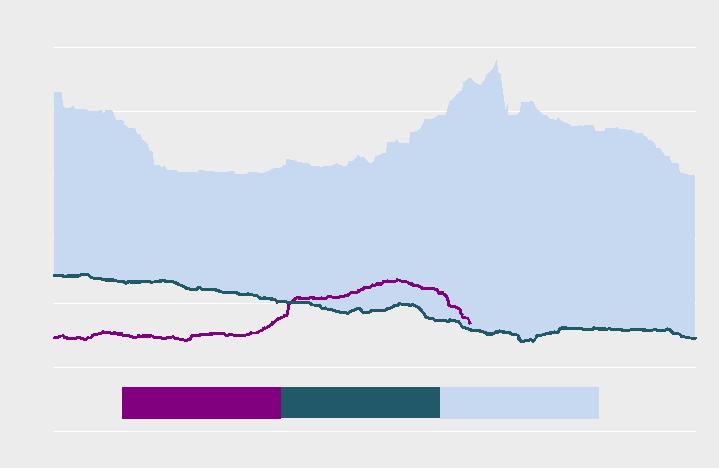 Jan 2000 = 100Az IGC GOI rizs al-Index 7 százalékkal visszaesett az utolsó jelentés óta, az átlagos exportárak pedig hároméves mélyponton állnak. Míg a gyengeség nagy része ahhoz kötődik, hogy Dél-Ázsiában új terményárazásra állnak át, a thaiföldi értékekre szintén nyomást gyakorolt a lassú kereslet és a folytatódó erőfeszítések az állami készletek értékesítésére.Szójabab: GOI al-Index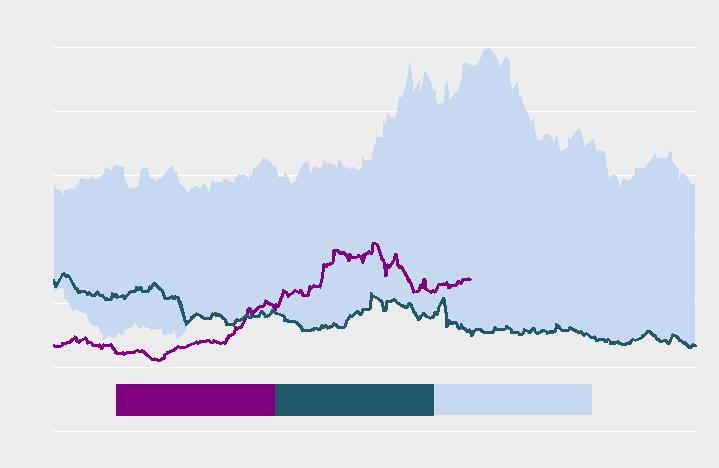 Jan 2000 = 100A globális szójabab értékek megerősödtek augusztus során, és az IGC GOI al-index 2 százalékkal emelkedett az előző hónaphoz képest. A legnagyobb növekedés az USA Golf árfolyamokon volt megfigyelhető, ahol a hatalmas vásárlási kedv elnyomta a kedvezőtlen kínálati oldali tényezők hatását, főként a rekordméretű termés előrejelzését.TARTALOMJEGYZÉKBúza ………………………………………………………… 4 Durum…………………………………………………………………… 8…Kukorica…………………………………………………………… 9 Árpa………………………………………………………...……… 12 Egyéb gabona………………………………………………………..……… 14Rizs……………………………………………………………....… 18 Olajos Mag……………………………………………………...… 20Óceáni Piac ………………………….………………….……… 25 Nemzeti Politikák & Egyéb Fejlemények……………….…… 26Piaci fókusz / Speciális jellemzőkBúza: Termelés Ukrajnában………………………..……………… 4 Búza: UK kereskedelem………………………..…………………… 6 Kukorica: Kína tartományi támogatásai………………………….… 10Negyedéves jelentés (csak pdf verzió)A gabona ipari felhasználásaA búzaliszt világkereskedelmeTáblázatok………………………………………………………… 27© IGC 2016KÍNÁLAT & KERESLET: TELJES GABONA#TELJES GABONAKÍNÁLAT & KERESLET: ÖSSZES BÚZA#BÚZAKÍNÁLAT & KERESLET: KUKORICA#KUKORICAKÍNÁLAT & KERESLET: ÖSSZES RIZS#Millió tonnaKÍNÁLAT & KERESLET: SZÓJABAB## IGC estimates. May differ from official estimates shown elsewhere in the report.Including seed and waste. Argentína, Brazil, USA IGC October/September tr13/1414/1515/1616/1716/17felm.előrejelzéselőrejelzésmillió tonna28.0725.08TELJES GABONA Termelés20082047200020462069Kereskedelem310322343324330Felhasználás19352008198220292046Átmenő készletek412451469488492eves változás73391823Fő exportőrök b)121146145163164BÚZATermelés717730736735743Kereskedelem157153165159162Felhasználás699716722727732Átmenő készletek188203217228229eves változás19141512Fő exportőrök b)5464647170KUKORICATermelés998101896910171030Kereskedelem122125135130131Felhasználás95099396910101019Átmenő készletek182207207213218eves változás4825011Fő exportőrök c)525953636913/1414/1515/1616/1716/17felm.előrej.becslésbecslésmillion tons28.0725.08SZÓJABABTermelés284320316321325Kereskedelem113127132135136Felhasználás281312320327327Átmenő készletek2937333032eves változás39-4-2Fő exportőrök d)1015171416million tons (milled basis)RIZSTermelés478479473487484Kereskedelem4242404240Felhasználás478478475489482Átmenő készletek116116114100116eves változás01-22Fő exportőrök e)3832281826350Jan 2000 = 100350300250200150201620152011-15 range100Jan    Feb   Mar    Apr   MayJan    Feb   Mar    Apr   MayJunJulAug   Sep   Oct    Nov   DecAug   Sep   Oct    Nov   DecAug   Sep   Oct    Nov   DecÁTTEKINTÉSÁTTEKINTÉSPIACI ÖSSZEFOGLALÓPIACI ÖSSZEFOGLALÓPIACI ÖSSZEFOGLALÓPIACI ÖSSZEFOGLALÓPIACI ÖSSZEFOGLALÓPIACI ÖSSZEFOGLALÓPIACI ÖSSZEFOGLALÓPIACI ÖSSZEFOGLALÓPIACI ÖSSZEFOGLALÓPIACI ÖSSZEFOGLALÓPIACI ÖSSZEFOGLALÓPIACI ÖSSZEFOGLALÓPIACI ÖSSZEFOGLALÓPIACI ÖSSZEFOGLALÓPIACI ÖSSZEFOGLALÓPIACI ÖSSZEFOGLALÓPIACI ÖSSZEFOGLALÓPIACI ÖSSZEFOGLALÓPIACI ÖSSZEFOGLALÓPIACI ÖSSZEFOGLALÓ360320280240200160201620152011-15 range120Jan    Feb   Mar    Apr   MayJunJulAug   Sep   Oct    Nov   Dec360320280240200160201620152011-15 range120Jan    Feb   Mar    Apr   MayJunJulAug   Sep   Oct    Nov   Dec240220200180160140201620152011-15 range120Jan    Feb   Mar    Apr   MayJunJulAug   Sep   Oct    Nov   Dec360320280240200160201620152011-15 range120Jan    Feb   Mar    Apr   MayJunJulAug   Sep   Oct    Nov   DecMillió tonnaMillió tonna  Nyitó-           Termelés ImportTeljesFelh.Export    Záró-készletkínálatÉlelm.   Ipari   TakarmányTeljes a)készletArgentína **62.024.22014/157.654.30.062.05.02.814.724.227.610.22015/16 felmért10.257.80.068.15.02.916.025.635.96.72016/17 előrejelzés6.760.00.066.75.13.015.525.336.25.2(7.0)(60.6)(67.6)(5.0)(2.9)(25.1)(36.9)(5.7)Ausztrália **42.211.52014/155.636.50.042.22.20.87.311.524.46.32015/16 felmért6.336.80.043.12.20.88.412.523.86.92016/17 előrejelzés6.940.60.047.62.40.88.913.225.68.7(39.3)(46.3)(8.8)(13.1)(24.7)(8.4)Kanada68.328.82014/1514.951.42.068.32.96.318.228.829.110.42015/16 felmért10.453.21.565.12.96.518.329.127.68.32016/17 előrejelzés8.354.21.564.13.16.518.229.426.68.1(8.5)(54.1)(1.6)(64.2)(18.4)(29.5)(26.1)(8.6)EU*368.2285.62014/1525.4326.716.2368.263.636.5171.4285.653.529.22015/16 felmért29.2310.620.9360.763.735.5162.6275.552.133.02016/17 előrejelzés33.0297.918.4349.463.736.8163.6278.840.130.5(33.9)(305.3)(16.5)(355.7)(63.6)(163.2)(278.9)(44.8)(32.1)Kazahsztán18.99.52014/152.116.40.418.92.40.14.19.56.43.02015/16 felmért3.017.50.120.52.40.14.39.38.13.22016/17 előrejelzés3.218.50.121.82.50.24.510.08.33.5(17.0)(20.3)(4.4)(9.9)(7.4)(3.1)Oroszország109.068.62014/157.9100.50.6109.016.34.735.168.630.69.82015/16 felmért9.899.40.8109.916.04.435.267.934.77.32016/17 előrejelzés7.3110.80.7118.815.84.437.369.739.89.3(7.6)(107.8)(116.1)(36.4)(68.8)(36.3)(11.1)Ukrajna71.727.82014/157.364.40.071.77.10.915.527.834.89.12015/16 felmért9.160.80.070.07.10.914.526.638.64.82016/17 előrejelzés4.864.40.069.27.00.714.226.137.55.5(61.8)(66.6)(13.8)(25.6)(35.1)(5.9)USA491.3343.32014/1550.4432.88.1491.332.3164.7143.3343.380.467.62015/16 felmért67.6423.17.6498.332.8167.6141.6344.779.274.32016/17 előrejelzés74.3460.07.3541.632.9168.7156.9361.386.993.4(443.2)(7.2)(524.7)(32.8)(169.0)(151.2)(355.6)(81.3)(87.8)FŐ EXPORTŐRÖK b)1,231.6799.22014/15121.21,083.127.31,231.6131.8216.9409.6799.2286.8145.52015/16 felmért145.51,059.231.01,235.7132.0218.8400.8791.2300.0144.52016/17 előrejelzés144.51,106.428.01,279.0132.5221.2419.0813.7301.1164.2(146.2)(1089.2)(26.1)(1261.5)(132.3)(221.4)(411.6)(806.5)(292.4)(162.7)Kína2014/15147.9350.226.6524.696.962.4178.2358.40.9165.32015/16 felmért165.3363.523.3552.197.064.2176.4358.51.0192.62016/17 előrejelzés192.6353.916.1562.697.066.4178.0361.31.3200.1(192.3)(353.7)(15.4)(561.4)(66.3)(177.5)(360.8)(199.4)India2014/1520.3138.90.3159.5102.04.817.4134.15.020.32015/16 felmért20.3124.50.9145.798.45.215.9127.81.616.42016/17 előrejelzés16.4136.11.1153.6103.45.417.8136.21.316.1(16.3)(131.6)(1.3)(149.3)(102.4)(15.9)(133.4)(14.6)VILÁG ÖSSZESENc)2,458.92,007.7c)2014/15411.92,047.0322.22,458.9665.8324.2889.92,007.7322.2451.22015/16 felmért451.22,000.2343.02,451.3664.9327.0876.21,982.3343.0469.02016/17 előrejelzés469.02,068.9330.12,537.9676.2333.0907.72,045.8330.1492.1(471.4)(2045.9)(324.0)(2517.3)(673.2)(334.1)(896.5)(2029.1)(324.0)(488.3)Millió tonnaMillió tonnaNyitó-    Termelés ImportNyitó-    Termelés ImportTeljesUseExport     Záró-Export     Záró-készletd)kínálatÉlelm.   Ipari   TakarmányTeljes a)d)készletArgentína (Dec/Nov)2014/151.713.90.015.64.50.10.45.75.44.52015/16 felmért4.511.30.015.84.50.11.06.38.51.02016/17 előrejel.1.014.20.015.24.50.10.55.88.50.9(14.6)(15.6)(8.8)(1.0)Ausztrália (Okt/Szep)2014/154.923.70.028.71.90.54.07.116.65.02015/16 felmért5.024.20.029.31.90.53.76.817.05.52016/17 előrejel.5.527.00.032.52.10.54.07.318.56.7(26.0)(31.5)(18.0)(6.2)Kanada (Aug/Júl)2014/1510.429.40.139.82.60.94.48.923.97.12015/16 felmért7.127.60.134.72.50.94.28.721.84.22016/17 előrejel.4.230.00.134.32.81.04.08.821.04.5(29.5)(33.8)(20.5)EU* (Júl/Jún)2014/159.5156.16.2171.854.510.852.2123.936.211.72015/16 felmért11.7159.87.0178.654.410.756.0127.435.715.52016/17 előrejel.15.5145.26.4167.154.510.854.0126.627.313.2(16.3)(149.0)(5.5)(170.7)(54.5)(127.1)(30.8)(12.8)amiből közönséges búza2014/159.1148.53.4161.047.310.852.2116.034.010.92015/16 felmért10.9151.34.5166.847.210.756.0119.533.413.92016/17 előrejel.13.9136.34.1154.347.310.854.0118.525.210.6(14.9)(139.9)(3.4)(158.1)(46.8)(54.5)(118.7)(28.8)(10.7)Kazahsztán (Júl/Jún)2014/151.713.00.415.12.20.02.06.85.92.42015/16 felmért2.413.70.116.22.20.02.16.47.32.62016/17 előrejel.2.614.50.017.12.30.02.06.77.52.9(13.5)(16.1)(7.0)(2.4)Oroszország (Júl/Jún)2014/156.159.10.465.612.91.514.036.622.26.92015/16 felmért6.961.00.668.513.31.514.237.225.75.62016/17 előrejel.5.670.00.576.113.11.515.538.130.77.3(6.0)(67.5)(74.0)(14.6)(37.2)(27.6)(9.2)Ukrajna (Júl/Jún)2014/153.924.70.028.65.70.24.012.011.25.52015/16 felmért5.527.30.032.75.80.24.012.217.43.12016/17 előrejel.3.126.50.029.65.90.24.012.414.03.3(3.3)(25.0)(28.3)(12.1)(3.9)USA (Jún/Máj)2014/1516.155.14.175.325.60.53.331.623.220.52015/16 felmért20.555.83.179.425.70.53.631.621.126.72016/17 előrejel.26.763.23.192.925.90.59.037.125.030.9(61.5)(3.3)(91.5)(8.2)(36.3)(24.5)(30.7)FŐ EXPORTŐRÖK b)2014/1554.2375.211.2440.6109.914.484.4232.5144.663.52015/16 felmért63.5380.810.9455.2110.414.388.7236.6154.464.22016/17 előrejel.64.2390.510.2464.9111.114.593.0242.8152.569.6(65.6)(386.6)(9.5)(461.6)(91.8)(241.6)(149.3)(70.7)Kína (Júl/Jún)2014/1558.7126.22.1187.188.03.222.0123.40.263.42015/16 felmért63.4130.23.5197.188.03.216.0117.50.279.52016/17 előrejel.79.5126.03.5209.088.03.317.5118.10.490.5(79.1)(3.2)(208.3)(89.8)India (Ápr/Már)2014/1517.895.90.3113.980.50.25.093.33.417.22015/16 felmért17.286.50.4104.178.90.23.488.70.914.52016/17 előrejel.14.593.51.0109.082.00.25.094.40.314.3(90.0)(105.5)(81.0)(4.0)(92.4)(12.8)VILÁG ÖSSZESENe)e)2014/15188.4730.4153.3918.8480.622.0144.8715.9153.3202.82015/16 felmért202.8736.4164.8939.2487.021.8146.0721.9164.8217.32016/17 előrejel.217.3743.2162.1960.6492.722.0149.7731.7162.1228.9(219.0)(735.4)(158.7)(954.4)(490.0)(147.5)(726.8)(158.7)(227.7)Millió tonnaMillió tonna     Nyitó-        Termelés  ImportTeljesFelh.Export    Záró-készletkínálatÉlelm.   Ipari   TakarmányTeljes a)készletArgentína (Már/Feb)Argentína (Már/Feb)34.913.62014/151.833.10.034.90.32.010.513.617.14.22015/16 felmért4.233.80.038.00.32.211.514.818.94.32016/17 előrejelzés4.337.90.042.20.32.312.115.423.03.82017/18 becslés3.839.21.044.00.32.312.515.924.04.2Brazília (Már/Feb)Brazília (Már/Feb)89.454.62014/158.580.10.889.44.43.144.254.621.013.92015/16 felmért13.984.70.398.94.53.545.256.134.48.32016/17 előrejelzés8.368.52.078.84.33.245.655.418.54.92017/18 becslés4.983.70.589.04.54.047.058.424.06.6EU* (Okt/Szep)EU* (Okt/Szep)92.280.92014/156.676.29.492.24.214.160.180.93.97.32015/16 felmért7.358.213.278.74.213.249.969.61.87.32016/17 előrejelzés7.361.611.580.44.214.551.572.62.05.9(62.9)(10.5)(80.6)(72.7)(6.0)Dél-Afrika (Máj/Ápr)Dél-Afrika (Máj/Ápr)15.811.62014/150.915.00.015.85.70.15.311.62.02.22015/16 felmért2.210.62.014.85.40.15.811.80.72.32016/17 előrejelzés2.37.73.513.55.30.15.711.50.71.32017/18 becslés1.312.90.414.65.60.15.411.71.01.9Ukrajna (Okt/Szep)Ukrajna (Okt/Szep)31.19.92014/152.628.50.031.10.50.38.09.918.92.32015/16 felmért2.323.30.025.50.50.36.78.316.50.72016/17 előrejelzés0.726.50.027.20.30.26.37.419.00.8USA (Szep/Aug)USA (Szep/Aug)393.2f)301.92014/1531.3361.10.8393.25.1160.9135.2301.947.344.02015/16 felmért44.0345.51.7391.15.2160.9132.1298.948.943.32016/17 előrejelzés43.3378.81.3423.45.1162.4142.2310.555.057.9(43.2)(365.2)(1.0)(409.4)(163.1)(137.2)(306.1)(50.4)(52.9)Kína (Okt/Szep)Kína (Okt/Szep)307.2208.62014/1586.1215.65.5307.27.653.0138.0208.60.298.42015/16 felmért98.4224.64.0327.07.755.0144.5217.10.2109.72016/17 előrejelzés109.7219.02.0330.77.757.0149.5224.20.2106.3Japán (Okt/Szep)Japán (Okt/Szep)15.414.92014/150.80.014.715.41.13.410.114.90.00.52015/16 felmért0.50.015.015.51.13.210.314.90.00.62016/17 előrejelzés0.60.015.015.61.13.210.314.90.00.7VILÁG ÖSSZESENVILÁG ÖSSZESENg)1,200.4993.5g)2014/15182.11,018.3125.11,200.4114.2264.5575.7993.5125.1206.92015/16 felmért206.9968.5134.81,175.4110.5265.1565.3968.7134.8206.72016/17 előrejelzés206.71,029.9131.41,236.7112.4271.1593.91,018.7131.4217.9(206.9)(1016.7)(129.6)(1223.6)(272.8)(587.0)(1010.1)(129.6)(213.5)#IGC estimates. May differ from official estimates shown elsewhere in this report.IGC estimates. May differ from official estimates shown elsewhere in this report.IGC estimates. May differ from official estimates shown elsewhere in this report.IGC estimates. May differ from official estimates shown elsewhere in this report.IGC estimates. May differ from official estimates shown elsewhere in this report.Years shown for southern hemisphere countries include following marketing years for maize and sorghum. For example, for Argentína, theYears shown for southern hemisphere countries include following marketing years for maize and sorghum. For example, for Argentína, theYears shown for southern hemisphere countries include following marketing years for maize and sorghum. For example, for Argentína, theYears shown for southern hemisphere countries include following marketing years for maize and sorghum. For example, for Argentína, theYears shown for southern hemisphere countries include following marketing years for maize and sorghum. For example, for Argentína, theYears shown for southern hemisphere countries include following marketing years for maize and sorghum. For example, for Argentína, theYears shown for southern hemisphere countries include following marketing years for maize and sorghum. For example, for Argentína, theYears shown for southern hemisphere countries include following marketing years for maize and sorghum. For example, for Argentína, theYears shown for southern hemisphere countries include following marketing years for maize and sorghum. For example, for Argentína, theYears shown for southern hemisphere countries include following marketing years for maize and sorghum. For example, for Argentína, the"2016/17" year includes the 2016/17 (Dec/Nov) local marketing year for wheat and the 2017/18 (Mar/Feb) marketing year for maize."2016/17" year includes the 2016/17 (Dec/Nov) local marketing year for wheat and the 2017/18 (Mar/Feb) marketing year for maize."2016/17" year includes the 2016/17 (Dec/Nov) local marketing year for wheat and the 2017/18 (Mar/Feb) marketing year for maize."2016/17" year includes the 2016/17 (Dec/Nov) local marketing year for wheat and the 2017/18 (Mar/Feb) marketing year for maize."2016/17" year includes the 2016/17 (Dec/Nov) local marketing year for wheat and the 2017/18 (Mar/Feb) marketing year for maize."2016/17" year includes the 2016/17 (Dec/Nov) local marketing year for wheat and the 2017/18 (Mar/Feb) marketing year for maize."2016/17" year includes the 2016/17 (Dec/Nov) local marketing year for wheat and the 2017/18 (Mar/Feb) marketing year for maize."2016/17" year includes the 2016/17 (Dec/Nov) local marketing year for wheat and the 2017/18 (Mar/Feb) marketing year for maize."2016/17" year includes the 2016/17 (Dec/Nov) local marketing year for wheat and the 2017/18 (Mar/Feb) marketing year for maize.a)Including seed and wastef) Includes residualf) Includes residualb) Argentína, Ausztrália, Kanada, EU, Kazahsztán,b) Argentína, Ausztrália, Kanada, EU, Kazahsztán,b) Argentína, Ausztrália, Kanada, EU, Kazahsztán,g) IGC July/June tradeg) IGC July/June tradeOroszország, Ukrajna, United Statesh) Excludes trade in malth) Excludes trade in maltc) Includes trade in maltc) Includes trade in maltTotals may not sum due to roundingTotals may not sum due to roundingTotals may not sum due to roundingd) Including estimated trade in secondary productsd) Including estimated trade in secondary productsd) Including estimated trade in secondary productsFigures in brackets represent the previous estimateFigures in brackets represent the previous estimateFigures in brackets represent the previous estimateFigures in brackets represent the previous estimatee) IGC July/June trade: excluding trade in secondary productse) IGC July/June trade: excluding trade in secondary productse) IGC July/June trade: excluding trade in secondary productse) IGC July/June trade: excluding trade in secondary productsNyitó-TermelésImportTeljesTeljesExportZáró-készletkínálatfelh. a)készletIndia (Okt/Szep)2014/15felmért22.9105.50.1128.599.011.817.72015/16előrejel.17.7103.60.1121.493.59.418.52016/17 becslés2016/17 becslés18.5106.50.1125.198.58.618.0(11.6)(107.5)(119.2)(100.8)(7.5)(10.9)Pakisztán (Nov/Okt)Pakisztán (Nov/Okt)2014/15felmért1.06.90.18.02.63.91.52015/16előrejel.1.56.70.18.22.74.80.72016/17 becslés2016/17 becslés0.76.90.17.72.84.10.9(0.9)(7.8)(3.0)(4.0)Thaiföld (Jan/Dec)Thaiföld (Jan/Dec)2014/15felmért11.818.70.330.911.09.810.12015/16előrejel.10.116.70.327.111.210.15.92016/17 becslés2016/17 becslés5.918.60.324.811.29.54.2(5.1)(20.2)(0.4)(25.7)(11.4)(11.2)(3.1)USA (Aug/Júl)2014/15felmért1.07.10.88.94.33.11.62015/16előrejel.1.66.10.88.43.93.31.32016/17 becslés2016/17 becslés1.37.80.89.84.43.71.7(1.1)(0.7)(9.5)(4.2)(3.8)(1.6)Vietnám (Jan/Dec)Vietnám (Jan/Dec)2014/15felmért1.228.80.130.122.26.61.32015/16előrejel.1.328.40.229.922.26.01.72016/17 becslés2016/17 becslés1.728.90.431.022.26.91.6(1.9)(0.2)(30.9)(21.4)(7.8)(1.4)5 vezető exportőr teljes b)5 vezető exportőr teljes b)5 vezető exportőr teljes b)2014/15felmért38.0167.01.4206.3139.135.232.12015/16előrejel.32.1161.51.4195.0133.533.528.12016/17 becslés2016/17 becslés28.1168.71.6198.3139.032.626.4(20.5)(171.2)(1.5)(193.2)(140.8)(34.2)(17.8)Banglades (Júl/Jún)Banglades (Júl/Jún)2014/15felmért0.934.51.136.535.10.01.42015/16előrejel.1.434.50.236.135.00.01.12016/17 becslés2016/17 becslés1.134.50.436.035.20.00.8(0.8)(1.1)(36.4)(35.6)Kína (Jan/Dec)2014/15felmért51.7144.64.2200.4142.80.357.42015/16előrejel.57.4145.84.2207.4145.50.361.62016/17 becslés2016/17 becslés61.6146.44.2212.2146.90.365.0(56.3)(146.3)(5.0)(207.6)(149.3)(0.6)(57.7)Indonézia (Jan/Dec)Indonézia (Jan/Dec)2014/15felmért4.035.61.340.838.00.02.82015/16előrejel.2.836.21.540.538.00.02.52016/17 becslés2016/17 becslés2.536.81.440.837.90.02.9(1.4)(37.5)(1.5)(40.4)(39.0)(1.4)Fülöp-szigetek (Júl/Jún)Fülöp-szigetek (Júl/Jún)2014/15felmért2.311.91.816.013.00.03.02015/16előrejel.3.011.31.916.213.00.03.22016/17 becslés2016/17 becslés3.211.81.516.613.30.03.3(2.2)(11.7)(1.8)(15.7)(13.5)(2.2)VILÁG ÖSSZESEN2014/15felmért115.6478.841.9594.4478.141.9116.42015/16előrejel.116.4472.740.3589.1474.640.3114.52016/17 becslés2016/17 becslés114.5483.740.3598.2482.240.3116.0(101.4)(487.2)(41.8)(588.6)(488.8)(41.8)(99.9)# IGC estimates. May differ from official estimates shown elsewhere in the report.# IGC estimates. May differ from official estimates shown elsewhere in the report.# IGC estimates. May differ from official estimates shown elsewhere in the report.# IGC estimates. May differ from official estimates shown elsewhere in the report.# IGC estimates. May differ from official estimates shown elsewhere in the report.# IGC estimates. May differ from official estimates shown elsewhere in the report.a) Including seed and waste.a) Including seed and waste.b) India, Pakistan, Thailand, United States, Vietnam.b) India, Pakistan, Thailand, United States, Vietnam.b) India, Pakistan, Thailand, United States, Vietnam.b) India, Pakistan, Thailand, United States, Vietnam.Totals may not sum due to rounding.Totals may not sum due to rounding.Totals may not sum due to rounding.Figures in brackets represent the previous estimate.Figures in brackets represent the previous estimate.Figures in brackets represent the previous estimate.Figures in brackets represent the previous estimate.Millió tonnaNyitó-TermelésImportTeljesFelh.ExportZáró-készletkínálatÉlelm.Takarm.DaraTeljes a)készletSZÓJABABArgentína (Ápr/Már)2015/16 felmért5.561.40.066.90.01.744.847.011.78.22016/17 előrej.8.258.80.567.50.02.145.548.29.89.52017/18 becsl.9.556.00.666.10.02.245.748.59.87.8(8.4)(0.0)(64.4)(6.1)Brazília (Feb/Jan)2015/16 felmért2.296.20.398.70.12.739.542.554.61.62016/17 előrej.1.695.40.497.40.13.039.142.454.50.52017/18 becsl.0.5101.00.2101.70.13.140.243.657.50.7(0.1)(101.6)(40.0)(43.4)USA (Szep/Aug)2014/15 felmért2.5106.90.9110.30.03.750.954.650.55.22015/16 előrej.5.2106.90.7112.80.03.551.254.751.26.92016/17 becsl.6.9109.00.8116.70.03.552.556.053.17.6(9.5)(105.0)(115.3)(52.2)(55.7)(52.3)(7.3)3 vezető exportőr teljes b)3 vezető exportőr teljes b)275.9144.12014/15 felmért10.1264.51.2275.90.18.1135.2144.1116.815.02015/16 előrej.15.0261.21.6277.70.18.6135.8145.3115.516.92016/17 becsl.16.9266.01.6284.50.18.7138.4148.0120.416.1(18.4)(262.0)(0.9)(281.3)(137.9)(147.6)(119.6)(14.1)Kanada (Szep/Aug)2014/15 felmért0.26.00.36.60.00.31.82.33.90.52015/16 előrej.0.56.20.37.00.00.31.92.44.20.42016/17 becsl.0.45.70.36.40.00.31.72.23.80.4Ukrajna (Szep/Aug)2014/15 felmért0.33.90.04.10.00.21.31.52.40.22015/16 előrej.0.23.80.04.00.00.11.51.62.20.12016/17 becsl.0.14.00.04.10.00.11.71.92.20.1Paraguay (Már/Feb)(4.2)(4.3)(1.9)(2.0)Paraguay (Már/Feb)2015/16 felmért0.48.10.08.50.00.23.33.74.50.42016/17 előrej.0.48.80.09.20.00.24.04.34.60.32017/18 becsl.0.38.90.09.20.00.24.04.34.60.4Kína (Okt/Szep)104.390.32014/15 felmért12.012.280.1104.310.32.577.090.30.014.02015/16 előrej.12.011.684.0107.611.32.482.896.90.212.42016/17 becsl.12.412.688.0113.011.72.788.0102.40.210.4EU* (Okt/Szep)2014/15 felmért0.61.813.516.00.20.913.714.80.11.02015/16 előrej.1.02.313.516.80.20.814.815.80.10.92016/17 becsl.0.92.313.316.50.20.914.315.30.11.0India (Okt/Szep)(2.2)(13.0)(16.1)(13.9)(15.0)India (Okt/Szep)2014/15 felmért0.710.40.011.10.30.79.610.50.20.32015/16 előrej.0.39.10.09.50.20.48.69.20.20.22016/17 becsl.0.211.40.011.60.40.610.211.20.20.2Japán (Okt/Szep)2014/15 felmért0.20.23.13.50.80.22.33.30.00.22015/16 előrej.0.20.23.33.70.80.22.53.50.00.22016/17 becsl.0.20.23.13.60.80.22.43.30.00.2VILÁG ÖSSZESENc)c)2014/15 felmért28.6320.4126.8349.016.516.7277.5312.3126.837.22015/16 előrej.37.2315.7132.2352.917.216.5284.1319.5132.233.32016/17 becsl.33.3325.4135.9358.718.017.0290.9327.2135.931.5(34.8)(321.3)(135.0)(356.1)(290.4)(326.6)(135.0)(29.5)